Η εικονογραφία του Μακρυγιάννη-γενικά ερωτήματαΔιαβάστε προσεκτικά τα αποσπάσματα από τα Απομνημονεύματα του Στρατηγού Μακρυγιάννη που ακολουθούν :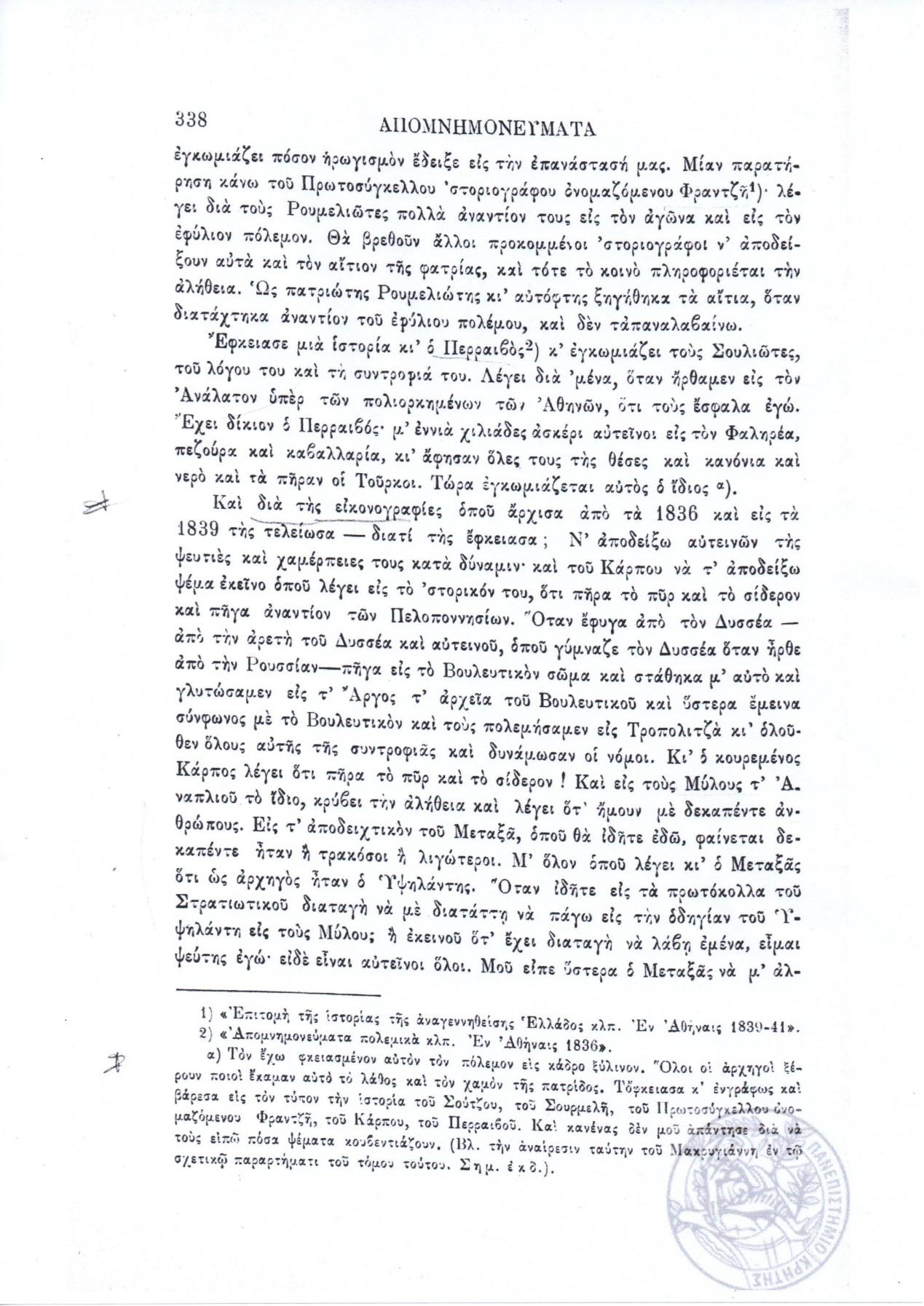 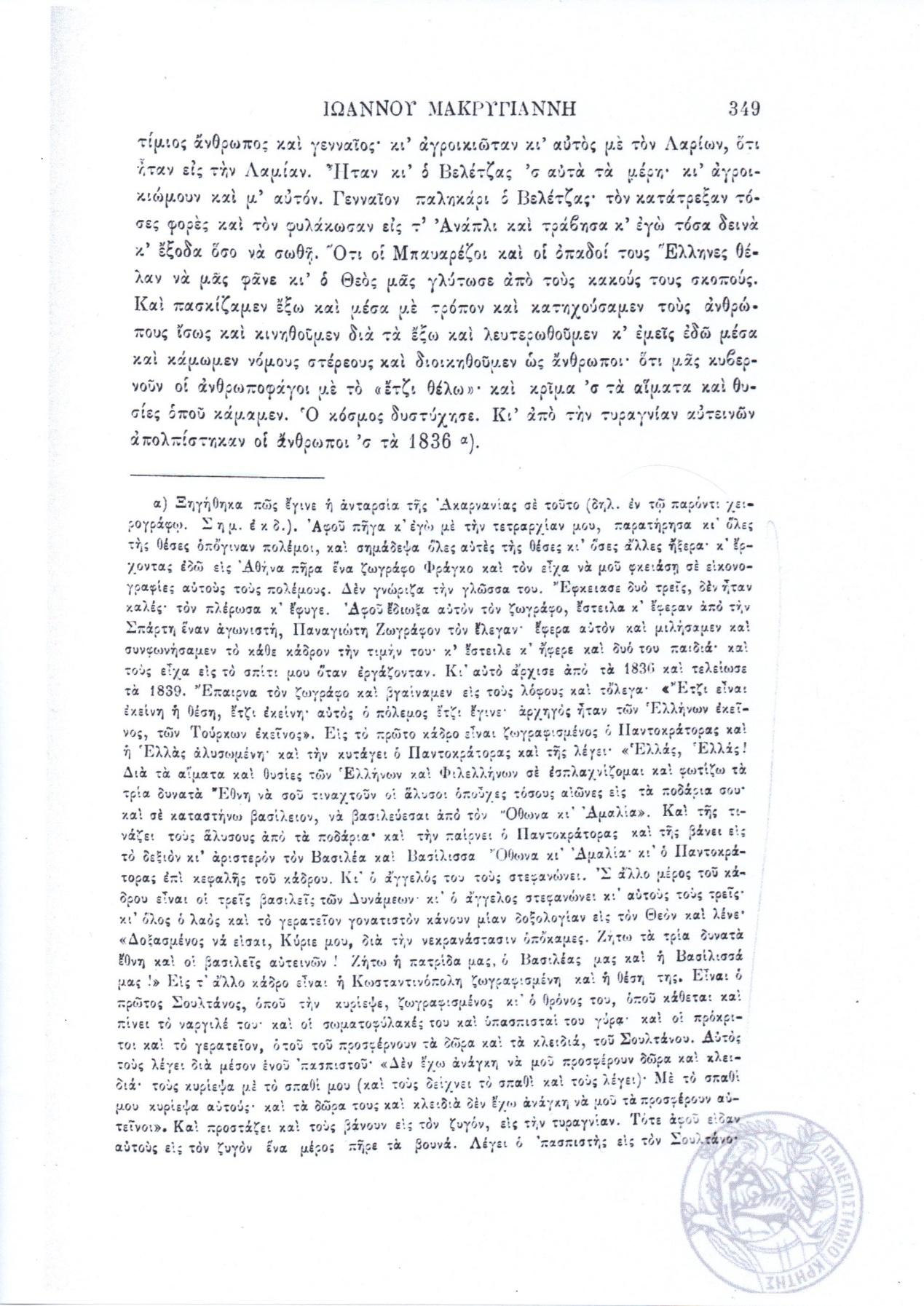 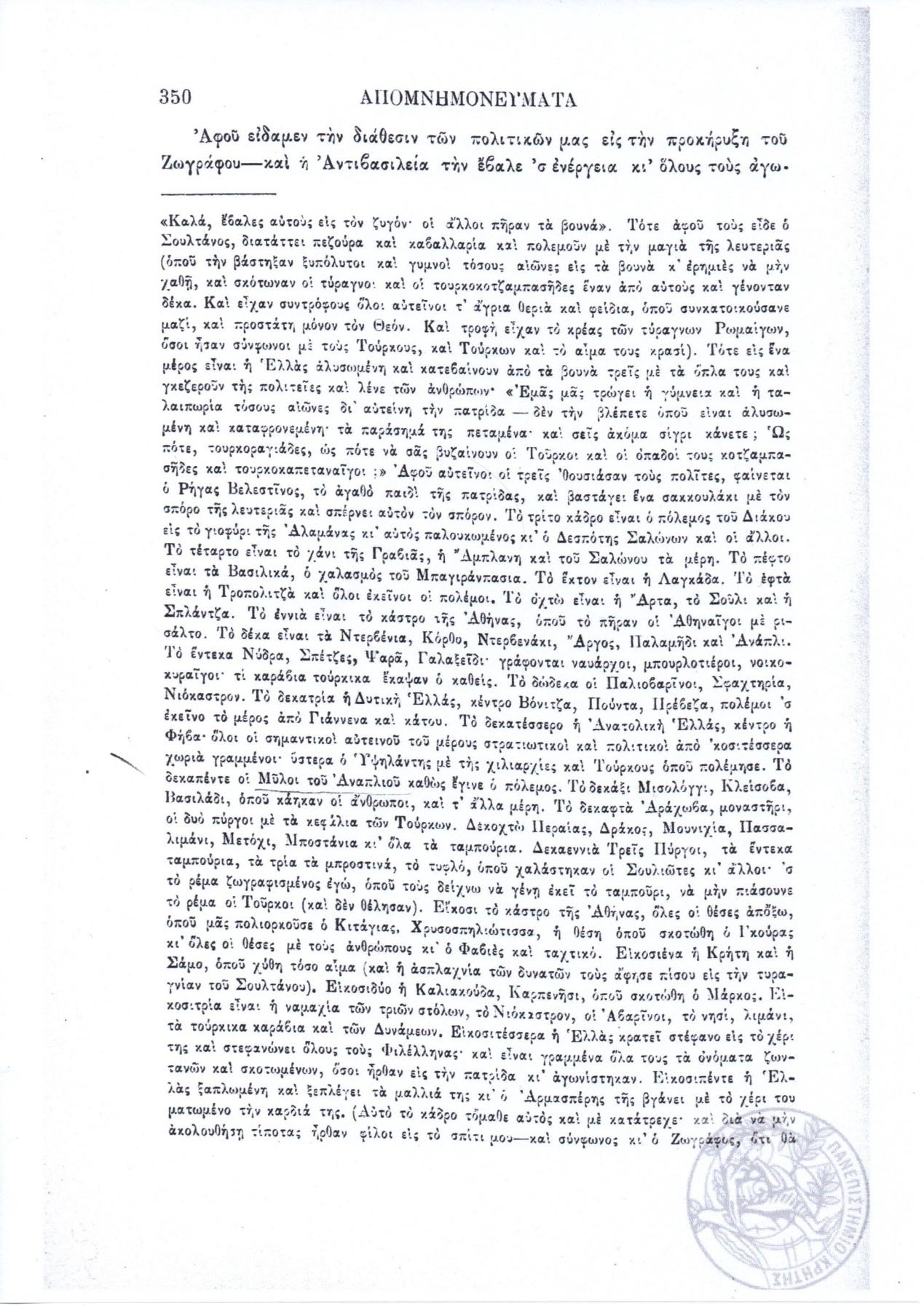 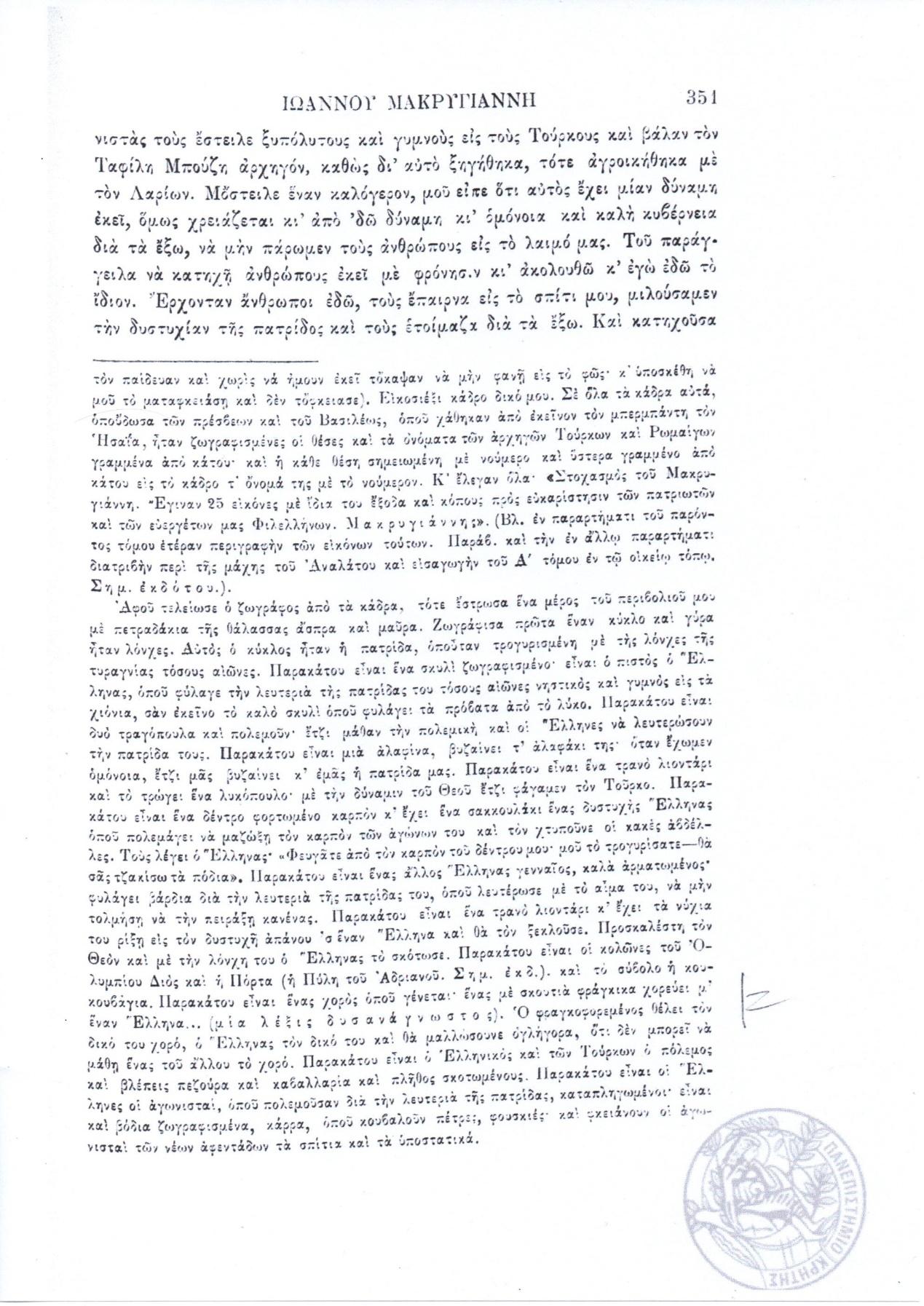 Δείτε τους πίνακες του Μακρυγιάννη από τη Γεννάδειο Βιβλιοθήκη ανοίγοντας τον σύνδεσμο που ακολουθεί:  https://www.ascsa.edu.gr/news/newsDetails/iconography-of-the-war-grΜε βάση τα αποσπάσματα που μόλις διαβάσατε και τους πίνακες που είδατε, απαντήστε με λίγα λόγια στα παρακάτω ερωτήματα:Για ποιο λόγο ο Στρατηγός Μακρυγιάννης αποφάσισε να εικονογραφήσει τα Απομνημονεύματα του;…………………………………………………………………………………………………………………………………………………………………………………………………………………………………………………………………………………………………………………………………………………………………………………………………………………………………………………………………………………………………………………………………………………………………………………………..Σε ποιον παρήγγειλε αρχικά τους πίνακες ο Μακρυγιάννης;……………………………………………………………………………………………………………………………………………………………………………………………………………………………………………………………………………………………………………………………………………………………………………………………………………………………………………………………………………………………………………………………………………………………………………………………Σε ποιον καλλιτέχνη ανέθεσε τελικά την εικονογράφηση των Απομνημονευμάτων του ο Μακρυγιάννης;……………………………………………………………………………………………………………………………………………………………………………………………………………………………………………………………………………………………………………………………………………………………………………………………………………………………………………………………………………………………………………………………………………………………………………………………Πόσα χρόνια χρειάστηκαν για την ολοκλήρωση των κάδρων, όπως ονόμαζε τους πίνακες ο Μακρυγιάννης;…………………………………………………………………………………………………………………………………………………………………………………………………………………………………………………………………………………………………………………………………………………………………………………………………………………………………………………………………………………………………………………………………………………………………………………………..Ποια ήταν η συμβολή του ίδιου του Μακρυγιάννη στη δημιουργία των πινάκων;……………………………………………………………………………………………………………………………………………………………………………………………………………………………………………………………………………………………………………………………………………………………………………………………………………………………………………………………………………………………………………………………………………………………………………………………Αναφέρετε επιγραμματικά ποια πολεμικά γεγονότα απεικονίζονται στους πίνακες;……………………………………………………………………………………………………………………………………………………………………………………………………………………………………………………………………………………………………………………………………………………………………………………………………………………………………………………………………………………………………………………………………………………………………………………………Στους πίνακες απεικονίζονται όλες οι μάχες (νίκες και ήττες) των επαναστατημένων Ελλήνων; Αν όχι, γιατί θεωρείτε ότι ο Μακρυγιάννης επέλεξε να απεικονίσει τις συγκεκριμένες πολεμικές συγκρούσεις; ……………………………………………………………………………………………………………………………………………………………………………………………………………………………………………………………………………………………………………………………………………………………………………………………………………………………………………………………………………………………………………………………………………………………………………………………Κάτω από τους πίνακες υπήρχαν κάποιες σημειώσεις (υπόμνημα) του Μακρυγιάννη. Τι αναφέρει ο Μακρυγιάννης γι’ αυτές τις σημειώσεις στο απόσπασμα που διαβάσατε (σ. 351); Σε τι εξυπηρετούσαν οι σημειώσεις αυτές; Για την απάντησή σας, ανοίξτε τον σύνδεσμο που ακολουθεί και διαβάστε το περιεχόμενό του.http://xeee.web.auth.gr/HCS/HCS_Conf_el/presentations_XEEE_15o/3_2_beleri_etal.pdf……………………………………………………………………………………………………………………………………………………………………………………………………………………………………………………………………………………………………………………………………………………………………………………………………………………………………………………………………………………………………………………………………………………………………………………………Πώς αποδίδει τα γεγονότα της Επανάστασης ο ζωγράφος του Μακρυγιάννη;Με άλλα λόγια, πώς σας φαίνεται η απεικόνιση των γεγονότων; Θυμίζουν πίνακες των ζωγράφων της ίδιας εποχής που ίσως έχετε δει (π.χ. στα βιβλία της Ιστορίας που διδάσκεται στα σχολεία);  ……………………………………………………………………………………………………………………………………………………………………………………………………………………………………………………………………………………………………………………………………………………………………………………………………………………………………………………………………………………………………………………………………………………………………………………………Την εποχή του Μακρυγιάννη δεν υπήρχε η φωτογραφία. Εκτός από τις γραπτές πηγές, η ζωγραφική ήταν ένας τρόπος για να τεκμηριωθεί ένα γεγονός. Με βάση τη θεωρία ότι οι εικόνες μιλούν, πιστεύετε ότι είναι σημαντική η συμβολή του Μακρυγιάννη και του ζωγράφου του στην αφήγηση γεγονότων της Επανάστασης του 1821;……………………………………………………………………………………………………………………………………………………………………………………………………………………………………………………………………………………………………………………………………………………………………………………………………………………………………………………………………………………………………………………………………………………………………………………………